RENDICONTO DEI CONTRIBUTI PUBBLICI PERCEPITI NELL’ANNO 2018ai sensi dell’art. 1, commi 125-129 della Legge 4 agosto 2017L’Avis Comunale di San Benedetto del Tronto – C.F. 91006850449Pubblicale informazioni relative a sovvenzioni, contributi, incarichi retribuiti e comunque a vantaggi economici di qualunque genere ricevuti da pubbliche amministrazioni e dai soggetti equiparati.-San Benedetto del Tronto, lì 27/02/2019							       Il Presidente									     Bernabei Bruno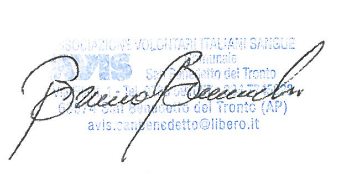 Soggetto ErogatoreSomma incassata (Comprensiva di Iva) €.Data incasso o  periodo di godimento dei vantaggi economiciCausale ASUR MARCHE19.723,0007/03/2018RIMBORSO DONAZIONI 4° TRIMESTRE 2017 AVIS PROVINCIALE ASCOLI PICENO6.989,50 08/05/2018 RIMBORSO CHIAMATE DONATORI AVIS COMUNALI AFFERENTI C/O U.O. MEDICINA TRASFUSIONALE DI S. BENEDETTO DEL TRONTO ASUR MARCHE18.315,00 25/06/2018 RIMBORSO DONAZIONI 1° TRIMESTRE 2018 ASUR MARCHE   22.209,7517/09/2018 RIMBORSO DONAZIONI 2° TRIMESTRE 2018 ASUR MARCHE   21.480,2530/11/2018 RIMBORSO DONAZIONI 3° TRIMESTRE 2018